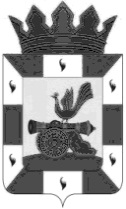 АДМИНИСТРАЦИЯ МУНИЦИПАЛЬНОГО ОБРАЗОВАНИЯ«СМОЛЕНСКИЙ РАЙОН» СМОЛЕНСКОЙ ОБЛАСТИ	П О С Т А Н О В Л Е Н И Еот 01.11.2023 № 2168Руководствуясь Федеральным законом от 6 октября 2003 года № 131-ФЗ «Об общих принципах организации местного самоуправления в Российской Федерации», Уставом муниципального образования «Смоленский район» Смоленской области, в целях обеспечения безопасности граждан на территории муниципального образования «Смоленский район» Смоленской области АДМИНИСТРАЦИЯ МУНИЦИПАЛЬНОГО ОБРАЗОВАНИЯ СМОЛЕНСКИЙ РАЙОН» СМОЛЕНСКОЙ ОБЛАСТИ ПОСТАНОВЛЯЕТ:Внести в муниципальную программу «Комплексные меры по профилактике правонарушений и усилению борьбы с преступностью в муниципальном образовании «Смоленский район» Смоленской области» на 2023 - 2025 годы», утвержденной постановлением Администрации муниципального образования «Смоленский район» Смоленской области от 02.11.2020 № 1425  (далее – Программа), следующие изменения:В паспорте муниципальной программы строку «Объемы бюджетных ассигнований программы» изложить в следующей редакции:«   ».Абзац второй раздела 4 Программы изложить в следующей редакции: «Общий объем финансирования Программы составляет 245 000 рублей, в том числе по годам:2023 году – 15 000 рублей2024 году – 115 000 рублей году – 115 000 рублей».Внести в приложение к муниципальной программе  «Комплексные меры по профилактике правонарушений и усилению борьбы с преступностью в муниципальном образовании «Смоленский район» Смоленской области» на 2023 - 2025 годы», утвержденной постановлением Администрации муниципального образования «Смоленский район» Смоленской области от 02.11.2020 № 1425,  следующие изменения:Дополнить раздел 2 таблицы строкой 2.3 следующего содержания:«».Раздел таблицы «Всего» изложить в следующей редакции:«».3. Настоящее постановление вступает в силу со дня официального опубликования в газете «Сельская правда».4. Контроль за исполнением настоящего постановления возложить на заместителя Главы муниципального образования «Смоленский район» Смоленской области (Голактионова И.В.).Глава муниципального образования«Смоленский район» Смоленской области                                    О.Н. ПавлюченковаО внесении изменений в  постановление Администрации муниципального образования «Смоленский район» Смоленской области от 02.11.2020 года № 1425Объемы бюджетных ассигнований программы000 руб. 00 коп.2.3Развитие и внедрение аппаратно-программного комплекса «Безопасный город» на территории Смоленского района Смоленской областиОМВД России по Смоленскому районуГлавы сельских поселений2024 - 2025
годы200000-100000100000ВСЕГО:                                                     24500015000115000115000